FEEDBACK FROM TEACHER:   SHOW WORK PLEASE         NEATER PLEASE          WRITE TIME SPENT          PLEASE CORRECT    LEVEL 3   _____          ( √,  √+, or  √++)       TIME SPENT: ___________________     Student feedback:  (optional) ____________________________________________LEVEL 1 Rulers: Label all the fractional markings on this “foot ruler”- simplify when possible. 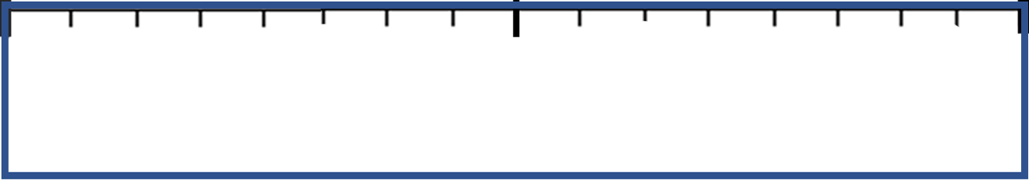 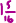 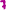 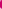 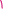 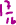 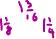 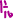 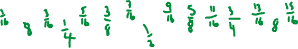 Label all the fractional markings on this “foot ruler”- simplify when possible. What is this SUM? 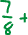 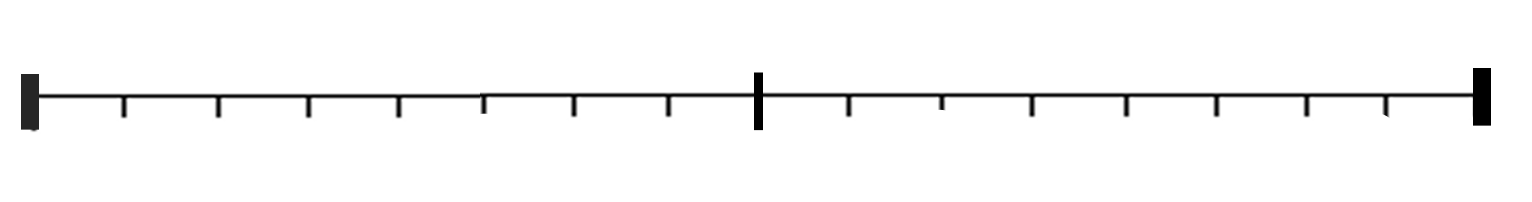 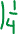 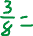 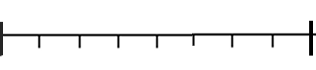 What is this DIFFERENCE? 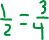 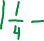 LEVEL 2#4.      a)   2,008 ÷ 40  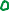 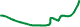 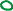 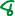 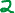 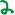 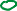 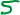 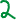 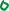 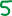 b)   2130    3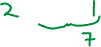 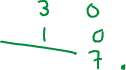 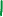 #5  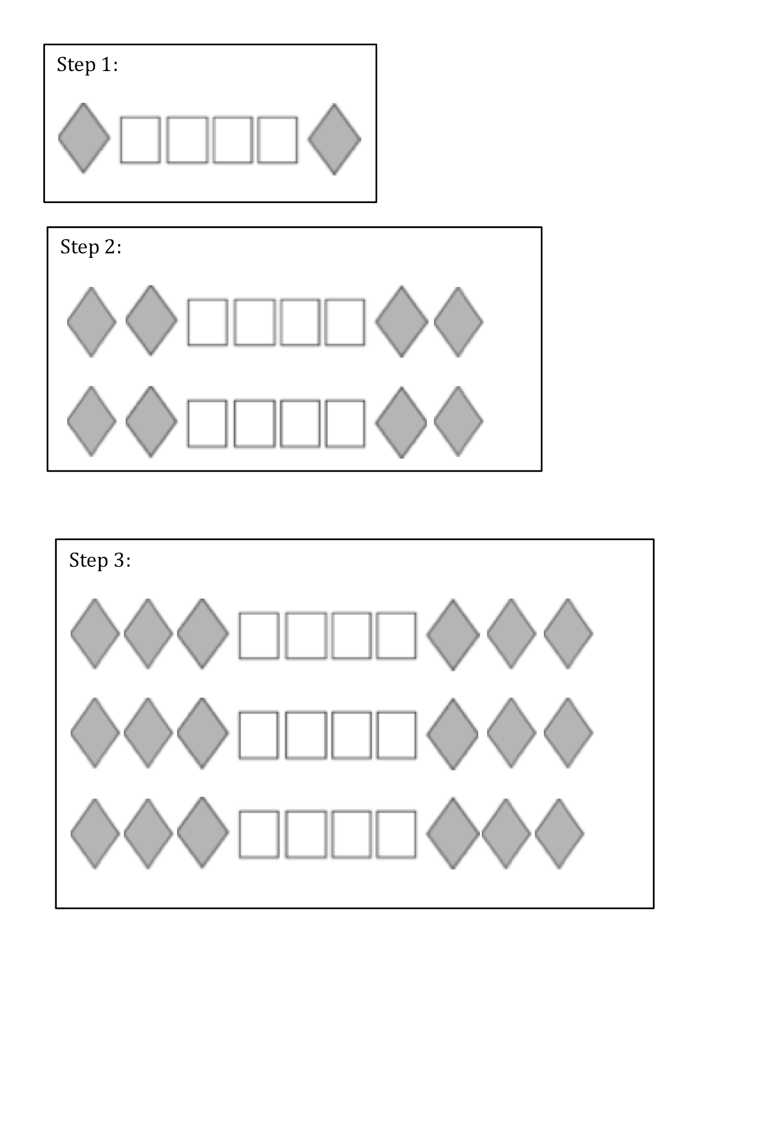 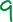 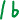 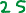 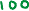 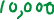 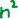 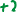 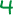 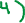 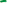 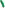 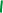 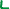 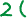 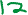 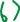 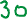 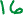 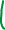 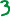 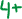 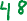 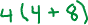 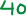 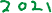 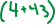 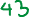 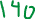 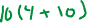 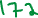 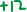 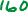  Multiplication Diamonds: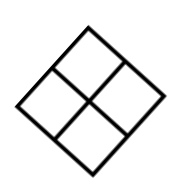 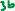 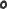 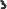 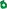 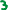 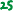 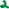 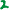 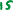 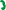 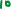 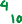 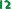 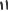 LEVEL C, optional challenge  -  Counting like a computerCan you draw in the beads for these numbers? a)   33     						b) 17   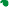 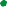 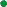 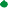 c) 24   							d)  130      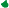 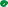 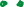 e) 135   					           	f)  193      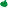 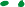 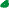 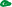 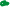 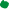 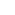 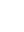 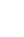 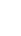 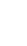 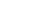 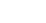 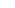 